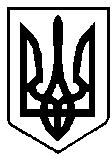 УКРАЇНАВИКОНАВЧИЙ КОМІТЕТ вараської МІСЬКОЇ РАДИРІВНЕНСЬКОЇ ОБЛАСТІМайдан Незалежності 1, м.Вараш, 34400,  тел. /факс (03636) 2-45-19e-mail: rada@varash.rv.gov.ua  Код ЄДРПОУ 03315879П Р О Т О К О Л   № 6засідання  виконавчого  комітету 							      Від 17 травня 2018 року							Засідання розпочалося о 14.15 год.							Засідання закінчилося  о 16.10 год.	 					                Мала зала засіданьПрисутні  на  засіданні члени виконкому:1. Шумра І.В. – тзп міського голови, вела засідання2. Бірук Б.І.3. Зосимчук А.П.4. Зубрецька Н.О.5. Когут О.С.6. Коровкін В.О.7. Коцюбинський О.В.8. Мушик С.В.9. Назарчук Л.М.10. Решетицький С.А.Відсутні:   1. Семенюк І.С.Взяли участь у засіданні:О. Базелюк          -  начальник відділу організаційної роботи  та                                        загальних питань виконавчого комітетуС. Бедик	- начальник управління містобудування, архітектури та 		капітального будівництва виконавчого комітетуВ. Босик		- завідувач сектором господарського забезпечення відділу		фінансово-господарського забезпечення виконавчого комітетуА. Ільїна              - начальник служби у справах дітей виконавчого комітетуР. Ляскун		- заступник начальника відділу економіки виконавчого 				комітетуЗ. Рибак		- начальник відділу у справах сім’ї та молоді	виконавчого 			комітетуІ.Савченко	- начальник відділу майна комунальної власності  міста виконавчого комітетуТ. Сич		- начальник управління праці та соціального захисту 				населення виконавчого комітетуПрисутні на засіданні:В. Босик		- громадянин містаА. Горайчук	- заступник начальника управління освіти виконавчого 				комітетуО.Коробко		- начальник планово-економічного відділу КМКПІ. Кот			- т.в.о. директора КП «Житлокомунсервіс» ВМРЮ. Крищук		- кореспондент ТРК «Енергоатом»В. Пилипчук	- кореспондент газети «Вараш»А.Рожко		- депутат міської радиА.Степанюк	- заступник директора КМКПО.Устич              - в.о. директора КМКПЮ. Хазов		- головний спеціаліст юридичного відділу виконавчого 				комітетуПОРЯДОК ДЕННИЙ:	1. Про визначення переможця конкурсу на надання послуг з вивезення побутових відходів у м.Вараш по мікрорайону Перемоги та прилеглої території, а також приватних садиб міста. 	2. Про визначення переможця конкурсу на надання послуг з вивезення побутових відходів у м.Вараш по мікрорайону Будівельників.	3. Про визначення переможця конкурсу на надання послуг з вивезення побутових відходів у м.Вараш по мікрорайону Вараш.	4. Про затвердження положення та складу громадської ради при виконавчому комітеті Вараської міської ради.	5. Про внесення змін до рішення виконавчого комітету від 28.01.2016 № 11 «Про організацію роботи із забезпечення соціальної адаптації демобілізованих осіб».	6. Про впорядкування тимчасової вуличної торгівлі на території міста Вараш.	7. Про погодження тимчасової вуличної торгівлі з продажу живих квітів за адресою: проспект ім.Т.Шевченка, біля зуп. «Берізка» в р-ні кіоску «Тютюнові вироби».        	8. Про внесення змін до рішення виконавчого комітету від 24.01.2009 № 12 «Про присвоєння адрес об’єктам».	9. Про присвоєння адреси об’єкту завершеного будівництва – магазину «Оріон» по мікрорайону Вараш, м.Вараш. 	10. Про присвоєння адреси магазину по вул. Колгоспна м.Вараш. 	11. Про присвоєння адреси магазину по вул. Колгоспна м.Вараш. 	12. Про присвоєння адреси об’єкту завершеного будівництва – житлового будинку по вул.Колгоспна, м.Вараш.Голосували за основу: за – 10; проти – 0; утримались – 0.І.Шумра, тзп міського голови, запропонувала внести до порядку денного додатково питання:1. Про організацію літнього відпочинку та оздоровлення дітей міста у 2018 році.Голосували за пропозицію: за – 10; проти – 0; утримались – 0.2. Про присвоєння адреси прибудованому приміщенню комерційного призначення по мікрорайону Вараш, м.Вараш.Голосували за пропозицію: за – 10; проти – 0; утримались – 0.3. Про затвердження висновку щодо доцільності визнання малолітніх дітей, Ковальчук Є.О., Ковальчук А.О. такими, що втратили право користування житлом.Голосували за пропозицію: за – 10; проти – 0; утримались – 0.4.  Про затвердження висновку щодо участі батька Лактіонова О.Ю. у вихованні малолітньої дитини Лактіонової А.О.Голосували за пропозицію: за – 10; проти – 0; утримались – 0.5. Про затвердження висновку щодо можливості позбавлення батьківських прав громадянина Новікова О.М. Голосували за пропозицію: за – 10; проти – 0; утримались – 0.6. Про затвердження висновку щодо можливості позбавлення батьківських прав громадянина Салтикова С.Є.Голосували за пропозицію: за – 10; проти – 0; утримались – 0.ВИРІШИЛИ: внести додатково питання до порядку денного.	С.Мушик, член виконавчого комітету, запропонував в Різному заслухати пояснення тзп міського голови Шумри І.В. щодо зупинення рішення виконавчого комітету від 05.05.2018 №79 «Про встановлення тарифів на послуги з утримання будинків і споруд та прибудинкових територій, що надаються КП «Житлокомунсервіс» Вараської міської ради з 01.06.2018 року».	Тзп міського голови І.Шумра повідомила, що відповідно до ч.7ст.59 Закону України «Про місцеве самоврядування в Україні», видала розпорядження від 10.05.2018 №127-р «Про зупинення рішення виконавчого комітету Вараської міської ради від 05.05.2018 №79 «Про встановлення тарифів на послуги з утримання будинків і споруд та прибудинкових територій, що надаються КП «Житлокомунсервіс» Вараської міської ради з 01.06.2018 року» та дане питання буде винесено на розгляд міської ради.	С. Бедик, начальник управління містобудування, архітектури та капітального будівництва виконавчого комітету, запропонував зняти з порядку денного питання «Про внесення змін до рішення виконавчого комітету від 24.01.2009 № 12 «Про присвоєння адрес об’єктам».Голосували за пропозицію: за – 10; проти – 0; утримались – 0.ВИРІШИЛИ: зняти питання з порядку денного.Голосували за порядок денний в цілому: за–10; проти–0; утримались–0.	СЛУХАЛИ: 1. Про визначення переможця конкурсу на надання послуг з вивезення побутових відходів у м.Вараш по мікрорайону Перемоги та прилеглої території, а також приватних садиб містаДоповідала: І.Савченко	, начальник відділу майна комунальної власності  міста виконавчого комітетуГолосували за основу: за – 10; проти – 0; утримались – 0.ВИСТУПИЛИ: 	С.Решетицький, член виконавчого комітету, який підняв питання формування тарифів на вивезення сміття.	О.Устич, т.в.о. директора КМКП, пояснив процедуру подачі документів на конкурс та залежність тарифів на вивіз сміття від схеми санітарної очистки міста, яка була затверджена виконавчим комітетом міської ради у 2009 році.	А.Степанюк, заступник директора КМКП, зауважив, що зараз проводиться робота з відповідними організаціями щодо розробки нової схеми санітарної очистки міста відповідно до сучасних вимог.	І.Шумра, тзп міського голови, яка наголосила на необхідності укладання договорів із споживачами послуги на вивезення сміття та на переробку та захоронення відходів. Також зауважила, що у рішенні потрібно прописати райони обслуговування, відповідно до рішення конкурсної комісії.	О.Когут, член виконавчого комітету, підняв питання щодо фінансової спроможності КМКП на виконання робіт, зокрема закупівлі палива для машин, та виділення коштів з резервного фонду міського бюджету.	В. Коровкін, член виконавчого комітету, наголосив на необхідності того, щоб конкурсанти відповідали вимогам конкурсу.	І.Шумра, яка за результатами обговорення, запропонувала внести до проекту рішення такі зміни:	-  пункті 1 рішення, відповідно до рішення конкурсної комісії, викласти в такій редакції: «Визначити переможцем конкурсу на надання послуг з вивезення побутових відходів у м.  Вараш по мікрорайону Перемоги (м-н. Перемоги,   м-н. Ювілейний, Промислова зона, Паркова зона, гаражна зона, приватний сектор) Кузнецовське міське комунальне підприємство.».Голосували за пропозицію: за – 10; проти – 0; утримались – 0;пункт 2 рішення доповнити підпунктами: «2.1. Виконавець послуги з вивезення побутових відходів укладає договори про надання послуг з поводження відходами із споживачами.2.2. Виконавець послуг з вивезення побутових відходів зобов´язаний укласти договір про надання послуг з перероблення та захоронення побутових відходів із суб´єктом господарювання, що надають такі послуги.».Голосували за пропозицію: за – 10; проти – 0; утримались – 0.ВИРІШИЛИ: підтримати пропозиції.Голосували за рішення в цілому: за – 10; проти – 0; утримались – 0;ВИРІШИЛИ: рішення №85  додається.СЛУХАЛИ: 2. Про визначення переможця конкурсу на надання послуг з вивезення побутових відходів у м.Вараш по мікрорайону БудівельниківДоповідала: І.Савченко	, начальник відділу майна комунальної власності  міста виконавчого комітетуГолосували за основу: за – 10; проти – 0; утримались – 0.ВИСТУПИЛА: І. Шумра, яка запропонувала внести до проекту рішення такі зміни:-  пункті 1 рішення, відповідно до рішення конкурсної комісії, викласти в такій редакції: «Визначити переможцем конкурсу на надання послуг з вивезення побутових відходів у м.  Вараш по мікрорайону Будівельників (м-н Будівельників, вул. Енергетиків, Правика, Кібенка) комунальне підприємство «Житлокомунсервіс» Вараської міської ради».Голосували за пропозицію: за – 10; проти – 0; утримались – 0;пункт 2 рішення доповнити підпунктами: «2.1. Виконавець послуги з вивезення побутових відходів укладає договори про надання послуг з поводження відходами із споживачами.2.2. Виконавець послуг з вивезення побутових відходів зобов´язаний укласти договір про надання послуг з перероблення та захоронення побутових відходів із суб´єктом господарювання, що надають такі послуги.».Голосували за пропозицію: за – 10; проти – 0; утримались – 0.ВИРІШИЛИ: підтримати пропозиції.Голосували за рішення в цілому: за – 10; проти – 0; утримались – 0;ВИРІШИЛИ: рішення №86  додається.СЛУХАЛИ: 3. Про визначення переможця конкурсу на надання послуг з вивезення побутових відходів у м.Вараш по мікрорайону ВарашДоповідала: І.Савченко	, начальник відділу майна комунальної власності  міста виконавчого комітетуГолосували за основу: за – 10; проти – 0; утримались – 0.ВИСТУПИЛА: І. Шумра, яка запропонувала внести до проекту рішення такі зміни:-  пункті 1 рішення, відповідно до рішення конкурсної комісії, викласти в такій редакції: «Визначити переможцем конкурсу на надання послуг з вивезення побутових відходів у м. Вараш по мікрорайону Вараш (м-н Вараш, майдан Незалежності)  комунальне підприємство «Житлокомунсервіс» Вараської міської ради.».Голосували за пропозицію: за – 10; проти – 0; утримались – 0;пункт 2 рішення доповнити підпунктами: «2.1. Виконавець послуги з вивезення побутових відходів укладає договори про надання послуг з поводження відходами із споживачами.2.2. Виконавець послуг з вивезення побутових відходів зобов´язаний укласти договір про надання послуг з перероблення та захоронення побутових відходів із суб´єктом господарювання, що надають такі послуги.».Голосували за пропозицію: за – 10; проти – 0; утримались – 0.ВИРІШИЛИ: підтримати пропозиції.Голосували за рішення в цілому: за – 10; проти – 0; утримались – 0;ВИРІШИЛИ: рішення №87  додається.СЛУХАЛИ: 4. Про затвердження положення та складу громадської ради при виконавчому комітеті Вараської міської радиДоповідав: В. Босик, завідувач сектором господарського забезпечення відділу		фінансово-господарського забезпечення виконавчого комітетуГолосували: за – 8; проти – 0; утримались – 2.ВИРІШИЛИ: рішення №88  додається.СЛУХАЛИ: 5. Про внесення змін до рішення виконавчого комітету від 28.01.2016 № 11 «Про організацію роботи із забезпечення соціальної адаптації демобілізованих осіб»Доповідала: Т. Сич, начальник управління праці та соціального захисту 			населення виконавчого комітетуВИСТУПИЛА: Н.ЗубрецькаГолосували: за – 10; проти – 0; утримались – 0.ВИРІШИЛИ: рішення №  додається.СЛУХАЛИ: 6. Про впорядкування тимчасової вуличної торгівлі на території міста ВарашДоповідала: Р. Ляскун, заступник начальника відділу економіки виконавчого 		комітетуВИСТУПИЛИ: 	А. Зосимчук, член виконавчого комітету, який підняв питання щодо регулювання діяльності фургонів, з яких продають кавові напої.	О.Когут, член виконавчого комітету, який наголосив на необхідності посилення контролю за вуличною торгівлею та зауважив, що в місті є достатня кількість ринків та магазинів. Запропонував зняти з розгляду дане питання.Голосували за пропозицію: за – 7; проти – 0; утримались – 3.ВИРІШИЛИ: підтримати пропозицію.СЛУХАЛИ: 7. Про погодження тимчасової вуличної торгівлі з продажу живих квітів за адресою: проспект ім.Т.Шевченка, біля зуп. «Берізка» в р-ні кіоску «Тютюнові вироби»Доповідала: Р. Ляскун, заступник начальника відділу економіки виконавчого комітетуГолосували за основу: за – 10; проти – 0; утримались – 0.ВИСТУПИЛИ: О.Когут, С.Решетицький, Б.Бірук, І.Шумра, яка запропонувала по тексту рішення словосполучення «біля зуп. «Берізка» в р-ні кіоску «Тютюнові вироби» взяти в дужки.Голосували за пропозицію: за – 10; проти – 0; утримались – 0.ВИРІШИЛИ: підтримати пропозицію.Голосували за рішення в цілому: за – 10; проти – 0; утримались – 0.ВИРІШИЛИ: рішення №90  додається.СЛУХАЛИ: 8. Про присвоєння адреси об’єкту завершеного будівництва – магазину «Оріон» по мікрорайону Вараш, м.ВарашДоповідав: С. Бедик, начальник управління містобудування, архітектури та 		капітального будівництва виконавчого комітетуВИСТУПИЛА: І.ШумраГолосували: за – 10; проти – 0; утримались – 0.ВИРІШИЛИ: рішення №91  додається.СЛУХАЛИ:  9.  Про присвоєння адреси магазину по вул. Колгоспна м.Вараш. Доповідала: І. Шумра, тзп міського головиВИСТУПИЛИ: 	О.Когут, який зазначив, що відсутній повний пакет документів для присвоєння адреси об’єкту, та зауважив, що відсутнє погодження проекту рішення з відповідними посадовими особами виконавчого комітету. Відповідно, він запропонував зняти з розгляду даний проект рішення.Голосували за пропозицію: за – 3; проти – 0; утримались – 7.ВИРІШИЛИ: пропозицію не підтримано.	Н. Зубрецька, яка зазначила, що земельна ділянка також є об’єктом нерухомості, і в інших містах, згідно положень, передбачено присвоєння адреси земельній ділянці.	С. Бедик, зауважив, що земельній ділянці присвоюється кадастровий номер, а адреса присвоюється об’єкту капітального будівництва, після введення його в експлуатацію.	Л. Назарчук, наголосив, що законодавство України не забороняє присвоювати адресу земельній ділянці за зверненням власника.Голосували за рішення: за – 5; проти – 3; утримались – 2.ВИРІШИЛИ: рішення не прийнято.СЛУХАЛИ: 10.  Про присвоєння адреси магазину по вул. Колгоспна 				  м.Вараш. Доповідала: І. Шумра, тзп міського головиВИСТУПИЛИ:	О.Когут, який запропонував зняти з розгляду даний проект рішення.Голосували за пропозицію: за – 3; проти – 0; утримались – 7.ВИРІШИЛИ: пропозицію не підтримано.Голосували за рішення: за – 7; проти – 3; утримались – 0.ВИРІШИЛИ: рішення №92  додається.СЛУХАЛИ: 11. Про присвоєння адреси об’єкту завершеного будівництва – житлового будинку по вул.Колгоспна, м.ВарашДоповідав: С. Бедик, начальник управління містобудування, архітектури та 	капітального будівництва виконавчого комітетуГолосували: за – 10; проти – 0; утримались – 0.ВИРІШИЛИ: рішення №93  додається.СЛУХАЛИ: 12. Про організацію літнього відпочинку та оздоровлення дітей міста у 2018 роціДоповідала: З. Рибак, начальник відділу у справах сім’ї та молоді		виконавчого комітетуГолосували за основу: за – 10; проти – 0; утримались – 0.ВИСТУПИЛИ: Л.Назарчук, І.Шумра, яка запропонувала підпункти 2.1, 2.2, 2.3 рішення розпочати зі слова «Сприяти» із відповідними змінами змісту підпунктів.Голосували за пропозицію: за – 10; проти – 0; утримались – 0.ВИРІШИЛИ: підтримати пропозицію.Голосували за рішення в цілому: за – 10; проти – 0; утримались – 0.ВИРІШИЛИ: рішення №94  додається.	Член виконавчого комітету Назарчук Л.М. повідомив присутніх про наявний конфлікт інтересів при розгляді наступного питання і, відповідно, він не буде приймати участь у розгляді питання та голосуванні.СЛУХАЛИ: 13. Про присвоєння адреси прибудованому приміщенню комерційного призначення по мікрорайону Вараш, м.ВарашДоповідала: І. Шумра, тзп міського головиВИСТУПИЛИ: О.Когут, С.Решетицький,Голосували: за – 7; проти – 0; утримались – 2.ВИРІШИЛИ: рішення №95  додається.	Засідання залишив член виконавчого комітету Коровкін В.О.СЛУХАЛИ: 14. Про затвердження висновку щодо доцільності визнання малолітніх дітей, Ковальчук Є.О., Ковальчук А.О. такими, що втратили право користування житломДоповідала: А. Ільїна, начальник служби у справах дітей виконавчого комітетуВИСТУПИЛА: І.ШумраГолосували: за – 9; проти – 0; утримались – 0.ВИРІШИЛИ: рішення №96  додається.СЛУХАЛИ: 15.  Про затвердження висновку щодо участі батька Лактіонова О.Ю. у вихованні малолітньої дитини Лактіонової А.О.Доповідала: А. Ільїна, начальник служби у справах дітей виконавчого комітетуГолосували: за – 9; проти – 0; утримались – 0.ВИРІШИЛИ: рішення №97  додається.СЛУХАЛИ: 16. Про затвердження висновку щодо можливості позбавлення батьківських прав громадянина Новікова О.М.Доповідала: А. Ільїна, начальник служби у справах дітей виконавчого комітетуГолосували: за – 9; проти – 0; утримались – 0.ВИРІШИЛИ: рішення №98  додається.СЛУХАЛИ: 17. Про затвердження висновку щодо можливості позбавлення батьківських прав громадянина Салтикова С.Є.Доповідала: А. Ільїна, начальник служби у справах дітей виконавчого комітетуГолосували: за – 9; проти – 0; утримались – 0.ВИРІШИЛИ: рішення №99  додається.Тзп міського голови					І. Шумра